Доклад «Детско – родительский проект,как способ сотрудничества родителей и детского сада.»                                                Подготовила: Воспитатель высшей  категории.                                                 Константинова О.ЕНабережные ЧелныАпрель  2019 гДоклад «Детско – родительский проект,как способ сотрудничества родителей и детского сада.»В федеральном государственном образовательном стандарте дошкольного образования (ФГОС ДО)  сотрудничество педагогов и родителей является одной из важных задач, стоящих перед коллективами дошкольных образовательных учреждений.  Одной из форм сотрудничества родителей и педагогов ДОУ  является проектная деятельность. Особенность детско – родительского проекта заключается в том, что в проекте принимают участие дети, родители, педагоги. Совместный сбор материалов, изготовление атрибутов, игры, конкурсы, презентации раскрывают творческие способности детей, вовлекают родителей в воспитательный процесс, что естественно сказывается на результатах. Родители, участвуя в реализации проекта, являются не только источниками информации, реальной помощью,  поддержкой ребенку и педагогу в процессе работы над проектом, но и становятся непосредственными участниками образовательного процесса, обогащают свой педагогический опыт, испытывают чувство сопричастности и удовлетворения от своих успехов и достижений ребенка.Ребенок оказывается интересен родителям, поскольку он выдвигает различные идеи, открывает новое уже в знакомых ситуациях. Жизнь ребенка и родителей наполняется богатым содержанием.Реализуя метод проектов, мы воспитываем самостоятельную и ответственную личность, развиваем умственные и творческие способности ребенка. Семейные творческие проекты расширяют кругозор детей и взрослых, наполняют их творческой энергией, помогают выстроить взаимоотношения и сотрудничество семьи и детского сада Проект « Что такое светофор?»Участники проекта: Тимур Юлдашев Родитель:, мама Юлдашева Елена ВладимировнаПедагог: воспитатель Константинова Ольга ЕвгеньевнаМБДОУ № 63 «Жемчужинка» г. Набережные ЧелныВид проекта: Информационно – практический По продолжительности: краткосрочный. Цель проекта: . воспитание у ребёнка сознательного отношения к соблюдению правил безопасности движения. Задачи: • научить ребёнка получать информацию из разных источников; • выяснить, что ребёнок знает о светофоре; • закрепить знания  о том, что светофоры управляют сложным движением транспорта и пешеходов на улицах и дорогах;Актуальность проекта: Я, Юлдашев Тимур. Мне 5 лет. Я хожу в садик «Жемчужинка», в 9 группу. Однажды наша воспитательница Ольга Евгеньевна загадала  загадку:  «Самый главный на дороге,- Говорили мне друзья - Разноглазый, одноногий, С ним шутить никак нельзя». Я немного испугался, Слыша этот разговор, Но увидев, догадалась Это ж, просто,- светофор. Меня  удивила эта загадка, чем же так важен светофор. Мы  также  часто ездим с папой на машине. А   папа всегда обращает на светофоры особое внимание,   и говорит, что надо внимательно следить за светофорами, чтобы не случилось аварии. Вот мне и стало интересно, кто придумал его? Когда и где появился первый светофор? Почему у него три цвета, и как же нужно понимать его сигналы детям?Так появилась тема моего исследования «Светофор»Гипотезы:  Правда ли, что если есть светофор, то можно безопасно перейти через дорогу?Перед собой я поставил следующие задачи:1. Выяснить, откуда к нам пришёл светофор.2. Узнать о значении трёх цветов у светофора.3. В течение нескольких дней наблюдать за пешеходами, переходящими дорогу через опасный, по моему мнению, светофор.4. Найти и поделиться с ребятами интересной информацией о светофоре. Мне бы хотелось, чтобы мой проект заставил детей ещё долго размышлять и помнить о своей безопасности.Предполагаемый результат:  Я узнаю много нового об истории возникновения светофора и необходимости его Методы исследования:Теоретический метод, наблюдение, опрос, сбор информации, обобщение, анализОбъект исследования –Правила Дорожного движения при переходе перекрестка.Предмет исследования – СветофорИсследовательская работа разделяется на две части: теоретическую и практическую. В теоретической части  я слушал рассказы папы и мамы, вместе с ней  находил в интернете необходимую информацию и обрабатывал ее, В практической части: принимал участие в изготовлении поделки –макета «Светофора»  для детей  младшей группы, готовил выступление для детей своей группы об истории светофора.I. Теоретическая часть1.1. Из источников сети Интернет я узнал, что первый  уличный  светофор  появился  в  Лондоне  в  1868  году.  Придумал его английский инженер Найт.  светофор был механическим: цветные сигналы менялись в нем с  помощью системы приводных ремней. Для этого рядом служил –дежурил специальный полицейский.Фонарь однажды взорвался и смертельно ранил находившегося поблизости полисмена. С тех пор история светофора прервалась почти на полвека.Новое рождение автоматического регулятора уличного движения состоялось 5 августа 1914 г. в американском Кливленде. Светофоры были, на сей, раз электрическими, но так же, как и лондонский, имели  лишь  два  сигнала -красный  и  зеленый.  Желтый  цвет появился только в 1918 году. В России первый светофор был установлен в 1924 году в Москве на пересечении улиц Кузнецкий мост и Петровка.Первые  светофоры  управлялись  вручную  милиционером-регулировщиком, причем на протяжении 1930-х годов их внешний вид претерпевал существенные изменения.Несколько лет, например, был в эксплуатации подвесной светофор-часы. В начале на светофорах вверху располагался зеленый сигнал, но потом пришли к единодушному мнению, что красный сигнал более важный для водителей и пешеходов и поэтому он должен быть более  заметным.  Родители рассказали мне, что светофоры могут быть нескольких видов:-для автотранспорта-для пешеходов-для велосипедистов-для поездов(железнодорожный)-для  трамваев (бело-лунный)-для слепых и глухих1.2 Что означает каждый из сигналов светофора? Почему выбраны эти три цвета?Почему же красный, желтый и зеленый?Красный свет – проезда нет.Желтый – будь готов к пути,А зелёный свет кати!А почему красный, а не какой-нибудь другой избран сигналом опасности?Уже в древности люди знали: каждый цвет может по-своему воздействовать на человека - вызвать чувство радости или грусти, возбуждать или успокаивать, создавать различные ощущения. Особенно хорошо это было известно художникам. Дело в том, что при красном свете в 5-6 раз ускоряется привыкание к темноте, а раз это так, значит, повышается гарантия того, что человек своевременно заметит приближение опасности, и тот, кто сидит за рулем, избежит аварийной ситуации. Кстати, это относится и к детям. Первый цвет, который они начинают различать - красный, а потом уже все остальные - желтый, зеленый, синий и т.д. Красный цвет не спутаешь ни с каким другим. Потому-то большинство дорожных знаков обведено красной каемкой, а пожарные машины покрашены красной краской. Красный цвет бросается в глаза, с ним у нас связаны представления об огне, опасности.Вот почему красному сигналу светофора поручили останавливать транспорт и пешеходов. Желтый цвет напоминает нам солнышко, оно может быть другом или врагом (если перегреться). Солнышко, как бы предупреждает: “Внимание! Будь осторожен, не торопись”. Зеленый цвет: зеленые поля, леса, луга. Словом все, что связано у нас с покоем и отдыхом. Это безопасностьЯ нашла много интересной информации о светофорах. Хочу, чтобы дети заинтересовались этой темой, читали книги, наблюдали, размышляли. А самое главное, никогда не нарушали правила дорожного движения..
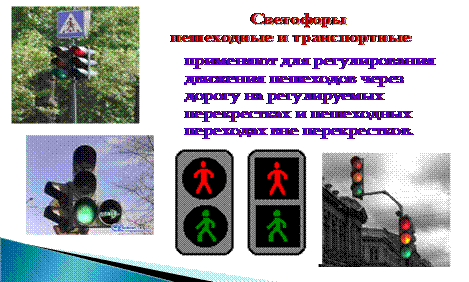  В 2006 году в городе Новосибирске светофору поставили памятник. 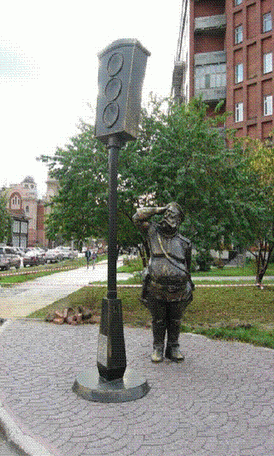 Мы видим, как постовой приветствует светофор, всем своим видом показывая уважениеII. Практическая часть2.1. Изготовление макета светофора из коробок от сока и трубочек от бумажных полотенец. Мы с бабушкой нарисовали на бумаге, как должен выглядеть наш светофор. Потом взяли коробки, обклеили их черной бумагой, наклеили 3 «глаза» с каждой стороны, с помощью цветной бумаги наклеили 3 разных сигнала светофора,  закрепили все на Закрепили все на тртрубочку от бумажных полотенец и поставили на коробку от   молока. Наш светофор – готов!Заключение. Что же интересного в моей работе?Для  меня  при  выполнении  работы  самым  интересным  было находить  в  интернете  информацию  о  светофоре.  Узнать  какие  раньше были светофоры, как они выглядели. Было  интересно  для  малышей  делать  макет  светофора  с бабушками,  учить  стихи,  выполнять  оригами,    играть с  воспитателями в игры по дорожному движению. Выводы.В ходе выполнения проекта я узнал, что светофор очень нужный предмет для пешеходов и водителей. Если люди будут соблюдать сигналы светофора, меньше будет аварий.О своей интересной работе я расскажу своим друзья в детском саду, своему младшему братику, ребятам из младшей группы. Свои знания я буду применять на практике, когда на моём пути будет светофор и дорога с автомобилями, я уверенно буду себя чувствовать,  уверенно  переходить  дорогу  сам  и  помогать младшим.Работая над проектом, я узнал как,   важен светофор на дороге для всех участников движения, поэтому без светофора было бы очень сложно. Гипотеза моя была доказана. Реализация проекта: Рассказал ребятам в группе, что узнал интересного про светофор, вместе с  Ольгой Евгеньевной  играли в сюжетно-ролевую  «В гостях светофора»Муниципальное бюджетное дошкольное образовательное учреждение «Детский сад общеразвивающего вида с приоритетным осуществлением деятельности по познавательно – речевому направлению развития детей №63 «Жемчужинка»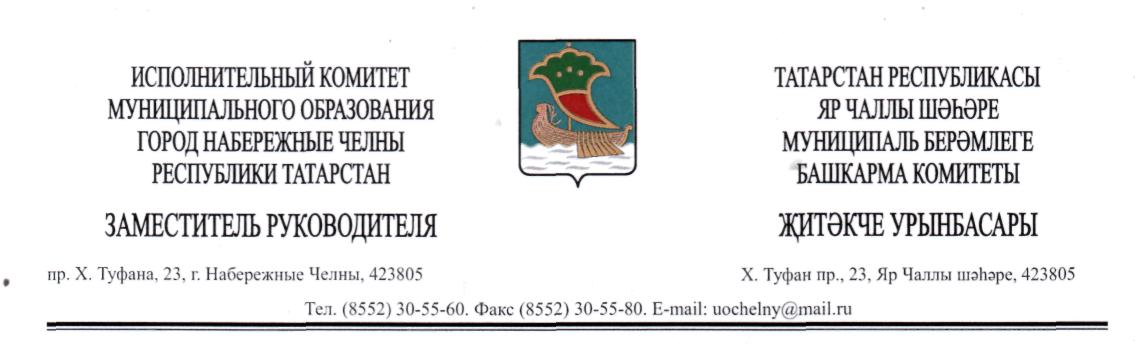 "Энҗекәй" 63 нче балаларның танып-белү-сөйләм үсешен өстенлекле гамәлгә ашыручы гомүмүстерешле балалар бакчасы" муниципаль бюджет мәктәпкәчә белем бирү учреждениесе